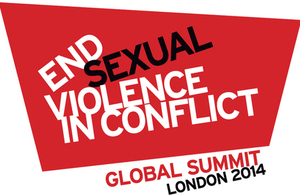 2014 END SEXUAL VIOLENCE IN CONFLICT ESSAY COMPETITIONNote: By submitting your application, you agree to the rules and regulation stipulated in the mechanics.